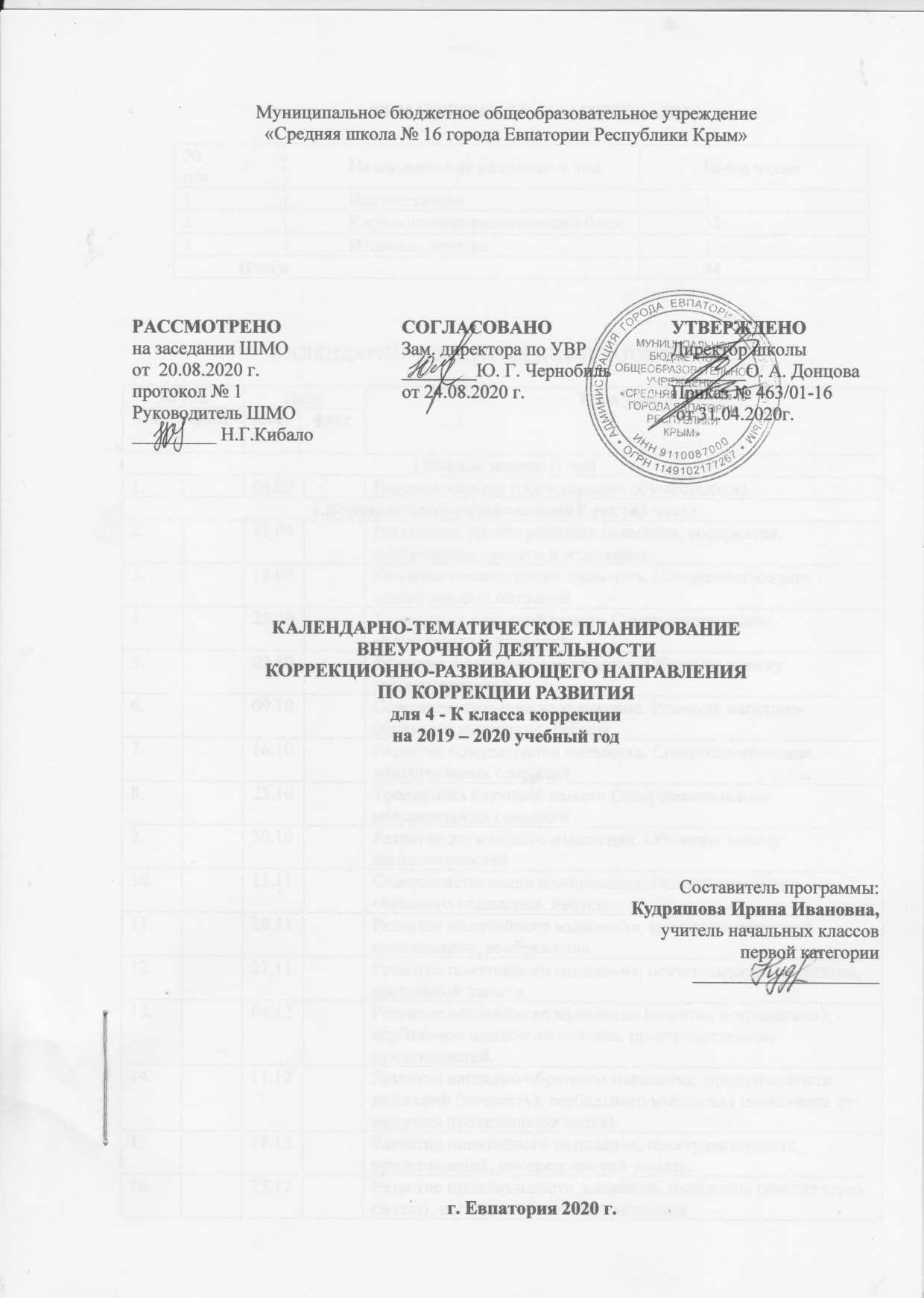 ТЕМАТИЧЕСКОЕ ПЛАНИРОВАНИЕКАЛЕНДАРНО-ТЕМАТИЧЕСКОЕ ПЛАНИРОВАНИЕ№п/пНаименование разделов и темВсего часов1Вводное занятие12Коррекционно-развивающий блок323Итоговое занятие1Итого Итого 34№ п/п№ п/п№ п/пДатаДатаДатаТема урокапланфактфактпланфактфактТема урокапланфактфактТема урока1.Вводное занятие (1 час)1.Вводное занятие (1 час)1.Вводное занятие (1 час)1.Вводное занятие (1 час)1.Вводное занятие (1 час)1.Вводное занятие (1 час)1.Вводное занятие (1 час)1.1.04.0904.09Вводное занятие (обследование обучающихся).2.Коррекционно-развивающий блок (32 часа)2.Коррекционно-развивающий блок (32 часа)2.Коррекционно-развивающий блок (32 часа)2.Коррекционно-развивающий блок (32 часа)2.Коррекционно-развивающий блок (32 часа)2.Коррекционно-развивающий блок (32 часа)2.Коррекционно-развивающий блок (32 часа)2.2.11.0911.09Выявление уровня развития внимания, восприятия, воображения, памяти и мышления3.3.18.0918.09Развитие концентрации внимания. Совершенствование мыслительных операций4.4.25.0925.09Тренировка слуховой памяти Совершенствование мыслительных операций5.5.02.1002.10Развитие логического мышления. Обучение поиску закономерностей6.6.09.1009.10Совершенствование воображение. Развитие наглядно- образного мышления. Ребусы7.7.16.1016.10Развитие концентрации внимания. Совершенствование мыслительных операций8.8.23.1023.10Тренировка слуховой памяти Совершенствование мыслительных операций9.9.30.1030.10Развитие логического мышления. Обучение поиску закономерностей10.10.13.1113.11Совершенствование воображение. Развитие наглядно-образного мышления. Ребусы11.11.20.1120.11Развитие понятийного мышления, зрительно-моторной координации, воображения.12.12.27.1127.11Развитие понятийного мышления, осязательного восприятия, зрительной памяти.13.13.04.1204.12Развитие понятийного мышления (понятие «отрицание»), вербально-смыслового анализа, пространственных представлений.14.14.11.1211.12Развитие наглядно-образного мышления, произвольности движений (точность), вербального мышления (выявление отношения противоположности).15.15.18.1218.12Развитие понятийного мышления, пространственных представлений, опосредованной памяти.16.16.25.1225.12Развитие произвольности движений, мышления (анализ через синтез), наглядно-образного мышления.17.17.15.0115.01Развитие произвольного внимания, зрительного восприятия, зрительной памяти.18.18.22.0122.01Развитие личностно – мотивационной сферы.19.19.29.0129.01Развитие навыков совместной деятельности.20.20.05.0205.02Развитие функций воображения и восприятия.21.21.12.0212.02Развитие школьных навыков (умения действовать по образцу).22.22.19.0219.02Развитие тонкой моторики, наглядно-образного мышления. 23.23.26.0226.02Развитие общеинтеллектуальных умений.24.24.05.0305.03Развитие функций внимания. Устойчивости.25.25.12.0312.03Развитие функций внимания. Концентрации.26.26.19.0319.03Развитие функций внимания. Переключение.27.27.02.0402.04Развитие слухового внимания, связанного с двигательной координацией.28.28.09.0409.04Развитие пространственного восприятия и сенсомоторной координации.29.29.16.0416.04Работа по формированию наблюдательности.30.30.23.0423.04Работа по развитию функций переключения внимания.31.31.30.0430.04Работа над развитием общей и мелкой моторики. 32.32.07.0507.05Работа по развитию функций памяти.33.33.14.0514.05Развитие логико-математических способностей3.Итоговый диагностический блок (1 час)3.Итоговый диагностический блок (1 час)3.Итоговый диагностический блок (1 час)3.Итоговый диагностический блок (1 час)3.Итоговый диагностический блок (1 час)3.Итоговый диагностический блок (1 час)3.Итоговый диагностический блок (1 час)34.34.21.0521.05Диагностика уровня развития внимания, воображения и восприятия.